Geography CURRICULUM PLAN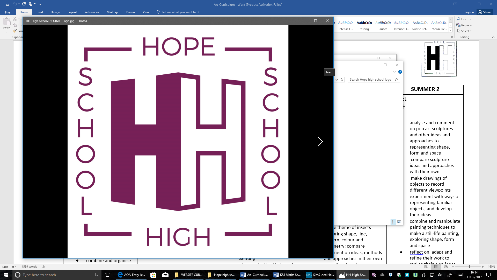 KEY STAGE 3AUTUMN 1AUTUMN 2SPRING 1 & 2SUMMER 1SUMMER 2GROUP 1/2Scheme of WorkAfrica (human and physical geography)Africa (human and physical geography)Impossible places & Beautiful Biomes – Tropical rainforests and desertsWeather and ClimateWeather and ClimateExample of TasksBy the end of this unit students should knowGeographical skills: How to use an atlas effectively and how to analyse development indicator data.Have an understanding of the human and physical geography of AfricaThe different types of aid that can be given and how the sustainability of this can vary depending on the level of development within a countryBy the end of this unit students should knowGeographical skills: How to use an atlas effectively and how to analyse development indicator data.Have an understanding of the human and physical geography of AfricaThe different types of aid that can be given and how the sustainability of this can vary depending on the level of development within a countryUnderstand what makes a place ‘real’.Appreciate the positive and negative aspects of the Grand Canyon Skywalk.Appreciate how climate affects water availability.Understand how water can be conserved in water stressed areas.To learn about the geography of DubaiTo investigate the social impacts of Dubai’s construction boom.Appreciate the impact Dubai’s construction boom is having on the environment.Understand why some places are classed as ‘forbidden’.Investigate why places are classed as ‘forbidden’.Beautiful Biomes – Tropical rainforests and deserts The meaning of ecosystems, biomes and adaptationThe structure of the tropical rainforest and adaptations to this biomeThe causes and effects of deforestation and how we can manage this sustainablyHow to draw and interpret climate graphsHow humans have adapted to life in the desert biomeRecap of geographical skills - latitude and longitude. The difference between weather and climateThe different types of weather instruments and how they are usedHow to draw and interpret climate graphsExamples of extreme weather events – hurricanes, tornadoes, ‘blood rain’Fieldwork skills  - how to investigate and analyse weather dataRecap of geographical skills – latitude and longitude. The difference between weather and climateThe different types of weather instruments and how they are usedHow to draw and interpret climate graphsExamples of extreme weather events – hurricanes, tornadoes, ‘blood rain’Fieldwork skills  - how to investigate and analyse weather dataRecap of geographical skills – latitude and longitude. AUTUMN 1AUTUMN 2SPRING 1 & 2SUMMER 1SUMMER 2GROUP 3/4Scheme of WorkAfrica (human and physical geography)Africa (human and physical geography)Impossible places & Beautiful Biomes – Tropical rainforests and desertsWeather and ClimateWeather and ClimateExample of TasksBy the end of this unit students should knowGeographical skills: How to use an atlas effectively and how to analyse development indicator data.Have an understanding of the human and physical geography of AfricaThe different types of aid that can be given and how the sustainability of this can vary depending on the level of development within a countryBy the end of this unit students should knowGeographical skills: How to use an atlas effectively and how to analyse development indicator data.Have an understanding of the human and physical geography of AfricaThe different types of aid that can be given and how the sustainability of this can vary depending on the level of development within a countryUnderstand what makes a place ‘real’.Appreciate the positive and negative aspects of the Grand Canyon Skywalk.Appreciate how climate affects water availability.Understand how water can be conserved in water stressed areas.To learn about the geography of DubaiTo investigate the social impacts of Dubai’s construction boom.Appreciate the impact Dubai’s construction boom is having on the environment.Understand why some places are classed as ‘forbidden’.Investigate why places are classed as ‘forbidden’.Beautiful Biomes – Tropical rainforests and deserts The meaning of ecosystems, biomes and adaptationThe structure of the tropical rainforest and adaptations to this biomeThe causes and effects of deforestation and how we can manage this sustainablyHow to draw and interpret climate graphsHow humans have adapted to life in the desert biomeRecap of geographical skills - latitude and longitude. The difference between weather and climateThe different types of weather instruments and how they are usedHow to draw and interpret climate graphsExamples of extreme weather events – hurricanes, tornadoes, ‘blood rain’Fieldwork skills  - how to investigate and analyse weather dataRecap of geographical skills – latitude and longitude. The difference between weather and climateThe different types of weather instruments and how they are usedHow to draw and interpret climate graphsExamples of extreme weather events – hurricanes, tornadoes, ‘blood rain’Fieldwork skills  - how to investigate and analyse weather dataRecap of geographical skills – latitude and longitude. 